Publicado en Pareja-Guadalajara el 08/01/2021 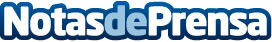 Melchor, Gaspar y Baltasar despidieron la Navidad parejana en la Misa de ReyesEl día 5, visitaron Cereceda y Pareja saludando a todos los niños en la plaza y en la Iglesia, con las necesarias medidas de protección antiCOVID19, y ayer despedían la Navidad en la gran Iglesia de la Asunción de ParejaDatos de contacto:Javier Bravo606411053Nota de prensa publicada en: https://www.notasdeprensa.es/melchor-gaspar-y-baltasar-despidieron-la Categorias: Sociedad Castilla La Mancha Ocio para niños http://www.notasdeprensa.es